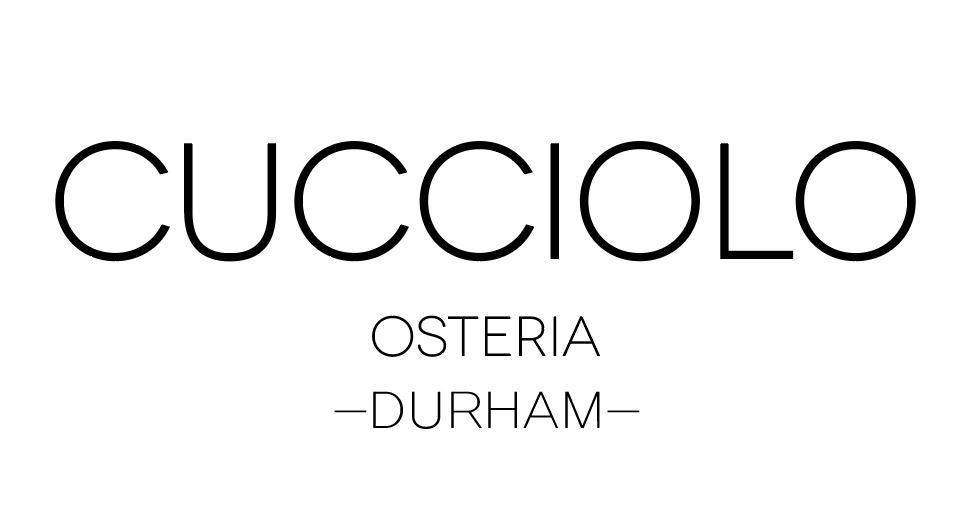 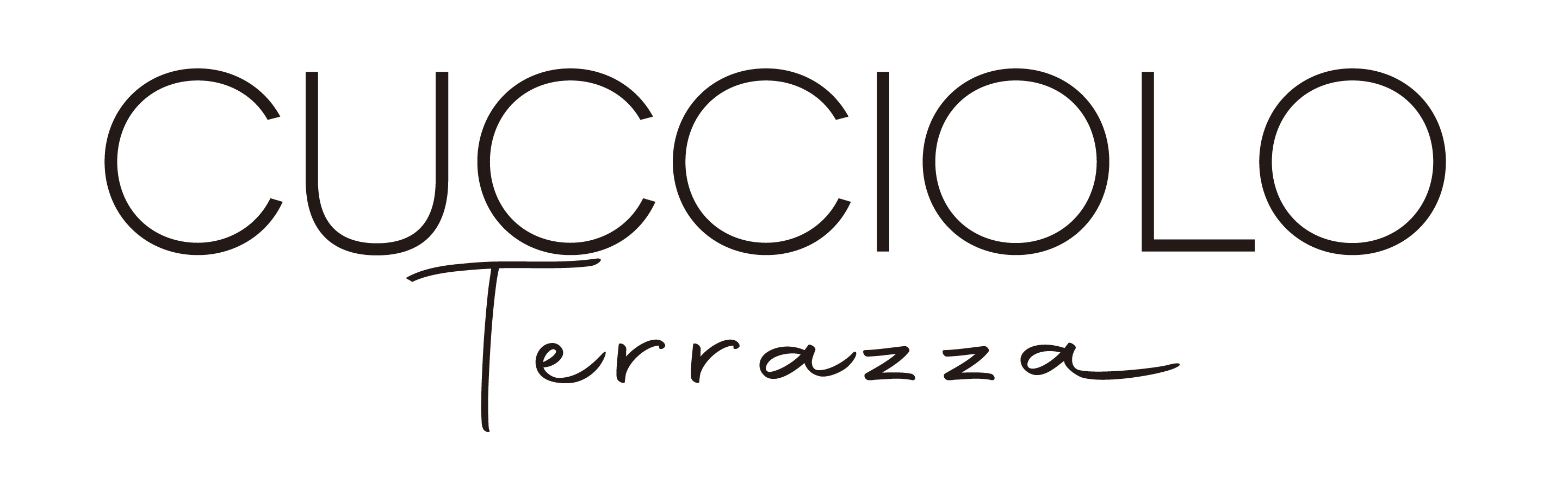 Credit Card Authorization FormNAME ON CARD: _________________________________________________CREDIT CARD NUMBER: ___________________________________________EXPIRATION DATE: ___________ CVC: ________ ZIP CODE: __________PHONE NUMBER: _________________________________________________EMAIL: ________________________________________________________GIFT CARDNAME: _______________________________________________ADDRESS: ____________________________________________         ____________________________________________TAKE OUTOTHER_____________________________________________________I authorize the restaurant, Cucciolo Osteria Durham/Cucciolo Terrazza Raleigh, to charge the above mentioned credit card for$___________NAME/SIGNATURE: _______________________________________________